Дата: 26.03.2020г.Группа: 23дисциплина: «Химия»Тема: 71-72ч «Решение задач»Задача №1.При сжигании 10 г металла было получено 18,9 г оксида, при этом металл окислился до степени окисления +3. Что это за металл, и какой объем кислорода был израсходован при этом.Решение:Составим уравнение сжигания металла в общем виде:Х 0,5х4 Ме + 3 О22 Ме2О3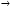 Пусть количество Ме будет х моль тогда по уравнению реакции:Выразим массу Ме и оксида: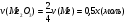 увеличение массы произошло за счет присоединения кислорода Подставим значение массы веществ: 0,5х(2Mr+48)-Mrх=8,9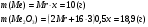 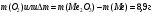 Mrx+24x-Mrx=8,9X=0,37 (моль)Найдем молярную массу металлов исходный металл алюминий. По уравнению реакции определяем количество вещ -ва кислорода.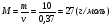 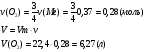 Примечание: если в задаче не указаны условия мы принимаем их как нормальные (н.у.). Задачу можно решить и более простым путем:Когда была найдена масса присоединившегося кислорода 8,9 г можно найти и его количество:, а затем по уравнению реакции найти 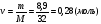 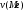 В этом случае не пришлось бы решать с неизвестным х.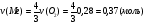 Ответ: неизвестный металл алюминий.Задача №2Образец кальция и натрия массой 6,3 г растворили в воде. Полученный раствор нейтрализовали азотной кислотой. Для нейтрализации потребовалось 18,9г HNO3. Определите массу натрия в сплаве.Решение:Составим уравнения реакции:0,3-х 0,3-х2 Na + 2HOH 2 NaOH + H20,5х 0,5хCa + 2HOH Ca(OH)2 + H20,3-х 0,3-хNaOH + Hno3NanO3 + H2O0,3 моль0,5х хCa(OH)2 + 2HNO3 Ca(NO3)2 + 2 H2OНаходим количество затраченной азотной кислоты 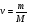 М (HNO3)=63 г/моль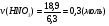 Многие методики предлагают решать подобные задачи через систему уравнений. Мне же более простым, кажется другой способ решения.0,3 моль HNO3 затратилось на протекание реакции №3 и №4.Обозначим кол-во HNO3 затраченное в реакции №4 за х моль, тогда затраченное в реакции №3 будет равно (0,3-х) моль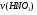 По уравнению №4 находим 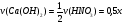 По уравнению№3 находим 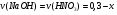 По уравнению №2 находим 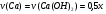 По уравнению №1 находим 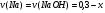 Выразим массы металлов: 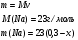 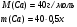 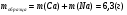 23(0,3-х)+40*0,5х=6,30,6=3хХ=0,2 (моль)m(Na)=23(0,3-0,2)=2,3 (г)Ответ: масса натрия равна 2,3 гЗадача №3Определить массу меди в смеси железа, меди и алюминия, если при действии на 13 г этой смеси избытка раствора гидроксида натрия выделяется 6,72 л газа, а при действии избытка соляной кислоты 8,96 л газа (н.у.)Решение:Составим уравнения реакций. С щелочами взаимодействуют только амфотерные металлы. В нашем случае это алюминий.2 Al + 2 NaOH + 6 H2O 2 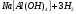 При действии соляной кислоты реагировать будут железо и алюминий.0,1 моль 0,1 мольFe + 2HCl FeCl2 + H20,2 моль 0,3 моль2Al + 6HCl AlCl3 + 3 H2Находим количество водорода выделившегося в первой реакции:По уравнению находим 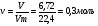 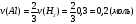 Находим объем водорода выделившегося во 2 и 3 реакциях.так как мы уже знаем, что в смеси=0,2 моль по уравнению реакции №3 находим 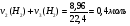 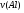 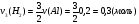 Следовательно, по уравнению реакции №2 определяем находим массы алюминия и железа 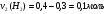 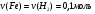 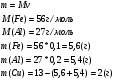 Ответ: масса меди в смеси равна 2 грамма.Домашнее задание: решить задачу: Металлический магний массой 6 г опустили в 100 г раствора сульфата меди с массовой долей CuSO4 8%. Определите массу металла к окончанию реакции.